Приказ Минтранса РФ от 08.11.06 N134 Москва Об установлении формы электронного пассажирского билета и багажной квитанции в гражданской авиацииОпубликовано 2 февраля 2007 г. 
Вступает в силу 12 февраля 2007 г.Зарегистрирован в Минюсте РФ 24 января 2007 г. 
Регистрационный N 8835В соответствии со статьей 105 Федерального закона от 19 марта 1997 г. N 60-ФЗ "Воздушный кодекс Российской Федерации" (Собрание законодательства Российской Федерации, 1997, N 12, ст. 1383; 1999, N 28, ст. 3483; 2004, N 35, ст. 3607; 2004, N 45, ст. 4377; 2005, N 13, ст. 1078; 2006, N 30, ст. 3290) и пунктом 5.2.3. Положения о Министерстве транспорта Российской Федерации, утвержденного постановлением Правительства Российской Федерации от 30 июля 2004 г. N 395 (Собрание законодательства Российской Федерации, 2004 N 32, ст. 3342; 2006, N 15, ст. 1612), приказываю:1. Установить форму электронного пассажирского билета и багажной квитанции в гражданской авиации (приложение к настоящему приказу).2. Установить, что маршрут/квитанция электронного пассажирского билета и багажной квитанции также должна быть оформлена на утвержденном в качестве бланка строгой отчетности пассажирском билете и багажной квитанции или дополнительно к оформленной не на бланке строгой отчетности маршрут/квитанции должен быть выдан документ, подтверждающий произведенную оплату перевозки, оформленный на утвержденном бланке строгой отчетности или оформленный посредством контрольно-кассовой техники чек.Министр 
И. ЛевитинПриложениеФорма электронного пассажирского билета и багажной квитанции в гражданской авиации1. Электронный пассажирский билет и багажная квитанция в гражданской авиации (далее - электронный билет) представляет собой документ, используемый для удостоверения договора перевозки пассажира и багажа, в котором информация о воздушной перевозке пассажира и багажа представлена в электронно-цифровой форме и имеет следующую структуру и содержание:1) структура электронного билета:электронный полетный купон (в зависимости от количества рейсов число электронных полетов купонов может составлять от 1 до 4);электронный контрольный купон;электронный агентский купон;маршрут/квитанция.Наличие электронного полетного купона и маршрут/квитанции является обязательным;2) содержание электронного билета:а) электронный полетный, электронный контрольный и электронный агентский купоны электронного билета содержат следующую обязательную информацию о перевозке пассажира и багажа:наименование и (или) код перевозчика;номер рейса;дату отправления рейса;наименование и (или) коды пунктов/аэропортов отправления и назначения для каждого рейса;время отправления рейса;код класса бронирования;код статуса бронирования.б) маршрут/квитанция электронного билета включает следующую информацию о перевозке пассажира и багажа:сведения о пассажире (для внутренних перевозок - фамилия, имя, отчество, наименование, серия и номер документа, удостоверяющего личность; для международных перевозок - фамилия, другие сведения, предусмотренные международными нормами);наименование и (или) код перевозчика;номер рейса;дата отправления рейса;время отправления рейса;наименование и (или) коды аэропортов/пунктов отправления и назначения для каждого рейса;тариф;эквивалент тарифа (если применяется);итоговая стоимость перевозки;форма оплаты;сборы (если применяются);наименование и (или) код класса бронирования;код статуса бронирования;дата оформления;наименование агентства/перевозчика, оформившего билет;норма бесплатного провоза багажа (по усмотрению);уникальный номер электронного билета.Маршрут/квитанция оформляется и выдается обязательно;в) электронный полетный купон, электронный контрольный купон, электронный агентский купон, маршрут/квитанция электронного билета могут содержать другую дополнительную информацию об условиях перевозки или особенностях обслуживания пассажиров и багажа.2. Электронный полетный купон электронного билета отражает следующие статусы:открыт для использования;аэропортовый контроль;прошел регистрацию;обмен/переоформление;использован для перевозки/использован;перевозка не по расписанию;посадка на борт пассажира произведена;только для информации;распечатан;произведен возврат;приостановлен;недоступен для использования;аннулирован;обмен при распечатке;закрыт.Статус электронного полетного купона может отражать другую дополнительную информацию о его состоянии и применении.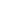 